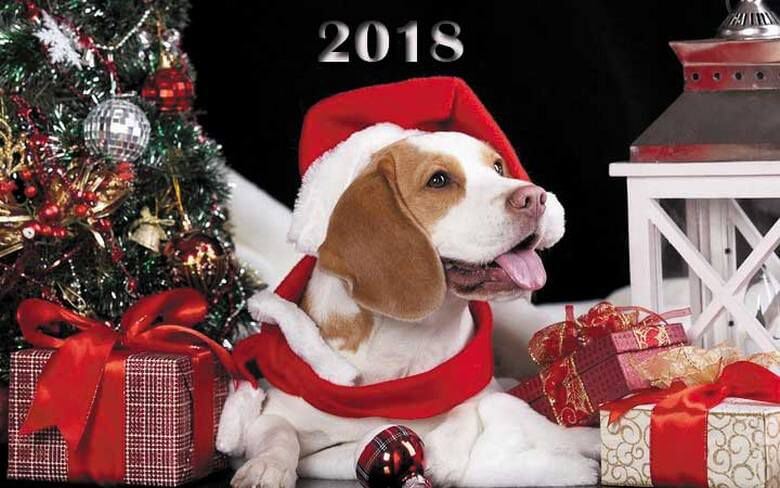 От всей души поздравляем Вас с Новым 2018 годом! В этот самый добрый и семейный праздник в году мы желаем Вам побольше приятных событий, радостных встреч, новых свершений, удачи во всех начинаниях и праздничного настроения.  Пусть Новый год принесет в Ваш дом радость, счастье и стабильность. С наилучшими пожеланиями Врио директора ФГБНУ «Иркутский НИИСХ»           А.И. Кузнецов 